 		             VITÉZI REND BORSOD-ABAÚJ-ZEMPLÉN MEGYEI
                                                             TÖRZSKAPITÁNYSÁGA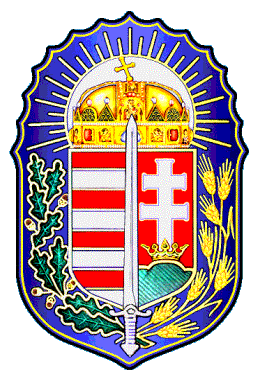 					2015. évi munkatervMiskolc, 2015. január	                                   vitéz Tajthy Árpád	                     vitéz Csantavéri Tivadar Károly	                                 törzskapitány	                   székkapitány		                           vitéz Csorba János		                            széktartó HónapNapTevékenységMegjegyzésJanuár11Emlékezés a 2. Magyar Hadsereg doni katasztrófájáraMiskolci Szent Anna TemplomJanuár12Emlékezés a 2. Magyar Hadsereg doni katasztrófájáraMiskolc, Szemere kert, Doni kopjafaJanuár24Ökumenikus megemlékezés a málenkij robotra elhurcolt diósgyőri lakosokra - koszorúzásDiósgyőr, Vár utcai régi Óvoda falán lévő emléktáblaFebruár7Állománygyűlés, a 2015-ös
munkaterv ismertetéseMiskolc, Lévay József Református Gimnáziun és DiákotthonFebruár25Emlékezés a kommunizmus áldozatairaMiskolc, Szigligeti Ede térMárcius1015Törzskapitányi vezetőségi ülés1848-49-es forradalom és szabadságharc 167. évfordulója - koszorúzásMiskolc-Martinkertváros, Fototipia Kft. telephely      Miskolc, Petőfi tér ÁprilisKihelyezett állománygyűlésMiskolc, Csermőkei út, vitéz  Csorba János rezidenciájaMájus31Hősök napja Megemlékezés - koszorúzásMiskolc, Hősök temetőjeJúnius4          12Trianoni megemlékezés                                             Törzskapitányi vezetőségi ülésMiskolc-Népkert Országzászló     Miskolc-Martinkertváros, Fototipia Kft. telephelyJúlius18Megemlékezés és előadás a Pozsonyi csata megvívásának 1108. évfordulója alkalmábólMiskolc, Lévay József Református Gimnáziun és DiákotthonAugusztus20Szent Jobb körmenetBudapestSzeptember19VitézavatásEsztergomSzeptember24vitéz nagybányai Horthy Miklós újratemetésének 22. évfordulójaKenderesSzeptember27Ökumenikus ünnpi megemlékezés az I. világháborúban elesett diósgyőri hősökre - koszorúzásDiósgyőri I. világháborús hősi emlékmű, Diósgyőr, Táncsics térOktóber6Emlékezés az aradi vértanukraMiskolc, Palóczy u. Batthyány táblaOktóber23Ünnepi megemlékezés az 1956-os forradalom áldozataira - koszorúzásMiskolc, Hősök tereOktóber29Horthy a kormányzó film ismertetőMiskolc, Lévay József Református Gimnáziun és DiákotthonNovember1Gyertyagyújtás az I.-II. világháborúban elesett hősökértMiskolc - DiósgőrNovember614Törzskapitányi vezetőségi üléésÁllománygyűlésMiskolc-Martinkertváros, Fototipia Kft. telephelyMiskolc, Lévay József Gimnázium és DiákotthonNovember26Becsület Napja Emlékezés - koszorúzásMiskolc-Matrinkertvárosi Református Templomkert KopjafaDecember4Tiszti értekezletBudapestDecember20Ételosztás a rászorulóknakMiskolc, Népkert December30Rendtársi ó év búcsúztatóFakultatív helyszín